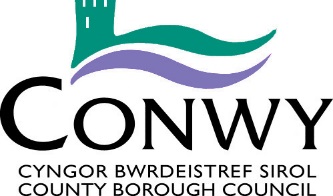 SWYDD-DDISGRIFIADDyddiad Adolygu/Hawl i AmrywioNi fwriedir i'r swydd-ddisgrifiad hon fod yn rhestr gyflawn o ddyletswyddau'r swydd.  Mae gan yr Awdurdod hawl i amrywio eich dyletswyddau a’ch cyfrifoldebau o fewn terfynau eich graddfa a’ch gallu galwedigaethol, ar ôl ymgynghori’n briodol gyda chi, er mwyn ymateb i newidiadau yn anghenion y gwasanaeth.  Llofnodwyd gan:  ………………………………..... Dyddiad: …………………..          Enw a Llofnod y GweithiwrCymeradwywyd ganPennaeth y Gwasanaeth:  ………………………. Dyddiad:………………...MANYLION AM YR UNIGOLYNSwydd: Cymhorthydd Llyfrgell Dyddiad: Mawrth 2023Nodwch: Er mwyn bod ar y rhestr fer ar gyfer y swydd hon, bydd rhaid i chi ddangos eich bod yn bodloni pob un o'r meini prawf H - Hanfodol.Nodwch: Er mwyn bod ar y rhestr fer ar gyfer y swydd hon, bydd rhaid i chi ddangos eich bod yn bodloni pob un o'r meini prawf H - Hanfodol.Byddwn yn profi a ydych yn diwallu’r anghenion drwy gyfrwng:Ffurflen Gais (FfG), Cyfweliad (C), Prawf yn y cyfweliad (P), Cyflwyniad yn y cyfweliad (Cyfl), Gwiriad (Gw) Geirda (G)Teitl y Swydd:Cymhorthydd Llyfrgell (Llyfrgell Conwy a pheripatetig)Adran /Gwasanaeth:Diwylliant, Llyfrgelloedd a Gwybodaeth /
Economi a Diwylliant Oriau:18.5 awrLefel:GO3Lleoliad:Llyfrgell Conwy a holl lyfrgelloedd y SirRhif Gwerthusiad Swydd:JE0016Yn atebol i:LlyfrgellyddYn gyfrifol am: (Staff)DimPwrpas y Swydd:Darparu gwasanaeth llyfrgelloedd cyhoeddus rheng flaen effeithiol i’r cyhoedd, gan gynnwys oedolion, plant a phobl ifanc, yn unigol ac mewn grwpiau. Gwneud tasgau gweinyddol i gefnogi’r gwasanaeth cwsmer hwn.Dyletswyddau a Chyfrifoldebau – Penodol i’r Swydd Dyletswyddau a Chyfrifoldebau – Penodol i’r Swydd Darparu gwasanaeth effeithiol i’r cwsmer, drwy fenthyg llyfrau ac adnoddau eraill, darparu gwybodaeth ac ateb ymholiadau, defnyddio Rhwydwaith y Bobl, a darparu deunyddiau eraill.  Mae’n hanfodol eich bod yn sicrhau gofal cwsmer a chefnogi cwsmeriaid i ddefnyddio’r llyfrgell.  Gall hwn fod yn wasanaeth wyneb yn wyneb, dros y ffôn, drwy e-bost, y we neu unrhyw fodd arall.Cefnogi cwsmeriaid i ddefnyddio TGCh a thechnoleg arall, gan gynnwys cefnogi pobl i ddefnyddio Rwydwaith y Bobl, llungopïwyr a darllenwyr meicroffilm, ynghyd â defnyddio’r system reoli llyfrgell.  Delio â phroblemau TGCh wrth iddynt godi ac adrodd ar ddiffygion.Delio â stoc er mwyn cefnogi gwasanaeth da i’r cwsmer, gan gynnwys sicrhau trefn dda ar silffoedd, cadw cyflwr corfforol da, chwynnu a chylchredeg stoc rhwng llyfrgelloedd.  Cynnig teitlau neu bynciau i’w hystyried ar gyfer eu prynu.Gwneud y gwaith gweinyddol angenrheidiol sydd ei angen i wireddu gwasanaeth cwsmer da gan gynnwys cofrestru aelodau newydd, delio â cheisiadau ac eitemau hwyr, llogi ystafelloedd a defnyddio TGCh, llenwi ffurflenni i adrannau eraill CBS Conwy.  Casglu a mewnfwydo gwybodaeth i’w defnyddio gan y cwsmer mewn person neu drwy ddulliau electronig.  Sicrhau fod y drefn sylwadau a chwynion cwsmeriaid yn cael ei dilyn yn gywir.Derbyn a chadw cofnod o incwm gan gwsmeriaid, er enghraifft tâl ceisiadau, dirwyon, llogi ystafell, nwyddau traul, eitemau ar ran adrannau eraill Cyngor Bwrdeistref Sirol Conwy a chyhoeddiadau. Sicrhau bod eiddo’r Awdurdod yn cael ei gynnal a’i gadw’n dda a diogel a bod cyflenwadau digonol o ddeunydd ysgrifennu a nwyddau eraill.Casglu ystadegau o bob math yn ôl cyfarwyddyd, yn ymwneud â Safonau Llyfrgelloedd Cyhoeddus Cymru a rheolaeth perfformiad yn yr Awdurdod. Cymryd rhan mewn arolygon a chyfrifiadau sampl.Cynorthwyo gyda gwaith hybu ar ran y gwasanaeth, gan gynnwys gyda grwpiau o blant mewn llyfrgelloedd neu mewn ysgolion, cymryd rhan mewn a helpu gyda digwyddiadau a gweithgareddau a pharatoi arddangosiadau.Sicrhau bod llyfrgelloedd yng Nghonwy yn darparu amgylchedd ddiogel, groesawgar, hygyrch a chynhwysol ar gyfer cwsmeriaid, ac yn croesawu teuluoedd a phobl o bob oed. Adrodd ar broblemau iechyd a diogelwch a chynnal a chadw.Cyflwyno’r gwasanaeth mewn modd cadarnhaol, i gynnal gwasanaeth cwsmer o ansawdd uchel. Dangos mentergarwch, arloesedd a bod yn rhagweithiol wrth ddatblygu’r gwasanaeth a delio gyda sefyllfaoedd heriol pan fo angen.Cyfathrebu gyda staff eraill, ac adrodd yn rheolaidd i’r Tîm Rheoli a staff gweinyddol er mwyn cynnal gwasanaeth da, a bod syniadau ar gyfer gwella neu anghenion a nodwyd yn cael eu cyfeirio ymlaen yn briodol gyda’r posibilrwydd o’u gweithredu. Cyfrannu at wella’r gwasanaeth ehangach.Cymryd rhan mewn hyfforddiant a datblygiad er mwyn gwybod am y datblygiadau diweddaraf mewn gwasanaeth a chymuned sy’n newid yn barhaus.Cymryd rhan mewn gwaith datblygu gwasanaeth priodol, gan gynnwys gweithgorau ar draws y gwasanaeth, mynychu cyfarfodydd, cynrychioli’r llyfrgell a gwneud ymchwil fel y cyfarwyddwyd gan y Rheolwyr Gwasanaeth Llyfrgell, er mwyn darparu Strategaeth Moderneiddio Llyfrgelloedd Conwy.Dyletswyddau a Chyfrifoldebau - Corfforaethol Dyletswyddau a Chyfrifoldebau - Corfforaethol Bod yn gyfrifol am sefydlu perthnasau gwaith da yn fewnol ac yn allanol.Cydymffurfio â Pholisïau a Gweithdrefnau'r Awdurdod a rhoi gwybod i Uwch Swyddogion am unrhyw feysydd nad ydynt yn cael eu cwmpasu’n ddigonol.Gweithio mewn modd sy’n cefnogi egwyddorion ac arferion cyfle cyfartal yr Awdurdod fel yr amlinellwyd yn y Polisi Cydraddoldeb.Bod yn gyfrifol am roi arferion Iechyd a Diogelwch ar waith o ddydd i ddydd, gan rannu cyfrifoldeb am Iechyd a Diogelwch yn yr adran, y gyfarwyddiaeth a’r Awdurdod yn gyffredinol.Bydd yn rhaid i weithwyr roi gwybodaeth benodol amdanynt eu hunain er mwyn i'r Awdurdod allu cyflawni ei ddyletswyddau, ei hawliau a'i gyfrifoldebau fel cyflogwr.  Bydd yr Awdurdod yn prosesu ac yn rheoli data o’r fath at ddibenion personél, gweinyddol a chyflogau yn bennaf.Fel un o'ch amodau cyflogaeth ac er mwyn sicrhau bod yr adran yn effeithiol, efallai y bydd gofyn i chi gyflawni unrhyw dasg resymol arall, sy'n gymesur â'ch graddfa, fel y pennir gan eich Rheolwr Atebol neu Bennaeth Gwasanaeth.Mae Conwy wedi ymrwymo i ddiogelu plant, a grwpiau diamddiffyn. Disgwylir i holl aelodau staff y Cyngor fod yn ymwybodol o'r Polisi Diogelu Corfforaethol a'u cyfrifoldeb i adrodd am unrhyw bryderon yn y dull a'r amserlen briodolFfactorGofynionSut bydd yn cael ei brofiHanfodol DymunolGwybodaeth a SgiliauSgiliau cyfathrebu, gwrando a rhyngbersonol rhagorol (ar lafar ac yn ysgrifenedig)FfG / C/ GHGwybodaeth a SgiliauSafon addysg cyffredinol i lefel TGAU (neu gyfwerth)FfG / CHGwybodaeth a SgiliauCymhwyster lefel C TGAU mewn o leiaf 5 pwnc (neu gyfwerth)FfG / GwDGwybodaeth a SgiliauCymhwyster TGCh i lefel ECDL (neu gyfwerth)FfG / CDGwybodaeth a SgiliauDealltwriaeth o ofal cwsmerFfG / CHGwybodaeth a SgiliauProfiad o weithio mewn llyfrgell gyhoeddus, gwasanaeth yn ganolog ar y cwsmer neu ddarparu gwasanaeth i’r cyhoeddFfG / C / PHGwybodaeth a SgiliauDealltwriaeth o gynhwysiant cymdeithasol a chyfle cyfartalFfG / CHGwybodaeth a SgiliauDiddordeb mewn llyfrau a darllen a brwdfrydedd am hynFfG / C / PHGwybodaeth a SgiliauGwybodaeth am ffynonellau gwybodaethFfG / CDGwybodaeth a SgiliauMae’r gallu i gyfathrebu yn Saesneg yn hanfodolFfG / CHGwybodaeth a SgiliauMae’r gallu i gyfathrebu yn Gymraeg yn hanfodolFfG / CHRheoli a GoruchwyliaethDimCreadigrwydd ac ArloesiDealltwriaeth a phrofiad o ddefnyddio gwahanol TGChFfG / C / G / PHCreadigrwydd ac ArloesiDealltwriaeth a phrofiad o helpu pobl eraill i ddefnyddio TGChFfG / C / GDCreadigrwydd ac ArloesiDealltwriaeth a’r gallu i ddefnyddio amrywiaeth o drefnau gweinyddolFfG / C / GDCreadigrwydd ac ArloesiGallu bod yn hyblyg ac addasu i sefyllfaoedd, amgylcheddau, a phatrymau gwaith newidiol a gweithio dan bwysauFfG / C / GHCreadigrwydd ac ArloesiParodrwydd i weithio oriau ychwanegol yn lle deiliaid swyddi rhan amserFfG / C / GDCreadigrwydd ac ArloesiYn gallu i ddangos menterFfG / C / GDCreadigrwydd ac ArloesiDymuniad i ddatblygu’n bersonolFfG / C / GHCysylltiadau a PherthnasoeddGallu gwneud gyda sbectrwm eang o’r gymuned gan gynnwys plant a phobl ifanc.FfG / C / GHCysylltiadau a PherthnasoeddYn gallu cyd-dynnu’n dda gyda phobl a gweithio ar eich pen eich hun neu mewn tîmFfG / C / GHPenderfyniadau/ArgymhellionYn gallu cymryd cyfrifoldeb ac adrodd i gydweithwyr a rheolwyrFfG / C / GHPenderfyniadau/ArgymhellionYn gallu blaenoriaethau amser a gofynion cwsmeriaidFfG / CHAdnoddauDeall sut i ddiogelu a gwneud eiddo yn saff – adeiladau ac offer.FfGDAdnoddauGallu bod yn gyfrifol am gymryd arianFfG / CHGofynion CorfforolIechyd corfforol da i wneud y swyddFfG / CHGofynion CorfforolMae'r swydd yn gofyn gallu teithio rhwng gwahanol lyfrgelloedd yn rheolaiddFfG / CHGofynion CorfforolParodrwydd i weithio gyda’r nosau a phenwythnosau yn ôl anghenion y gwasanaeth.FfG/CH